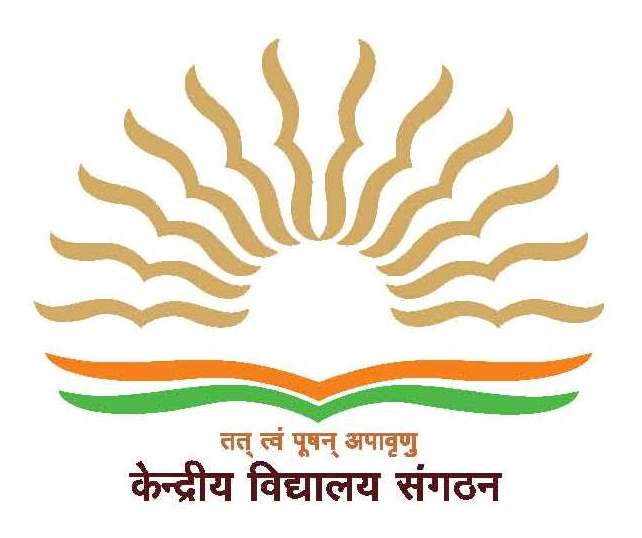 REG. NO.पंजीकरण फॉर्म / Registration Form - Year 2020 -21कक्षा के लिए पंजीकरण /Registration for class…………………………. (Put tick mark in appropriate box) 1- बच्चे का पूरा नामName of child in full (in Capital letters) …………………………………………………........लिंग/Sex    पु /M       म/ F  
                                                                                 दिन/Day	     महीने /Month        साल/Year 2- जन्मतिथि (अंकों में)     Date of Birth (In Figures)शब्दों में In words……………………………………………………….आयु 31.03.2020 तक  /Age as on 31.3.2020		  साल	             महीने            दिन              					Years               Months             Days3.  बच्चे का रक्त समूह/Blood Group of the child 4. छात्र की श्रेणी/ The category to which child belong   Gen. Cat          SC                  ST             OBC               EWS           BPL          Disabled        Single Girl Child 5.  क्या बच्चा एससी / एसटी / ओबीसी / ईडब्ल्यूएस / बीपीएल / विकलांग / एसजी) श्रेणी से संबंधित है, कृपया प्रमाण पत्र संलग्न करें/ Whether the child belongs to (/SC/ST/OBC/EWS/BPL/Disabled/S.G.)Category, Please attach relevant certificate.     6.  माता / पिता का विवरण Details of Mother/ Father	                माता			पिताMother			Father(i)	नाम/ Name (in Capital letters)	………………................................................................................................................................................................................(ii)	राष्ट्रीयता/ Nationality		……………………………………………………………………………………………………………….............……………(iii)	व्यवसाय / Occupation		………………………………………………………………………………………..………………………….................………..(iv)	कार्यालय का नाम और पूरा पता                 Name of Office and full address with …………………………………………………………………………………………………………………….............................                …………………..………………………………………………………………………..................................................................                Telephone numbers…………………………………………………………………………………..…..................………..(v)	पूर्ण आवासीय पता टेलीफोन नंबर         के साथ (प्रमाण के साथ)Full residential address with Telephone numbers (with proof)………………………………………………………..……………..........……………...………..(vi)	केवी से दूरी / Distance from KV*………………………………………………………………....…………..……………..(vii)	स्थाई पता / Permanent Address……………………………………………………………….....…………..………………….				…………………………………………………………………………………..............……………(viii)	मूल वेतन / Basic Pay	……………………………………………………………………….………...............………..……(ix)	वर्ष के 31-3-2020 तक 7 वर्षों के दौरान स्थानान्तरणNo.of transfers during 7 years as on 31-3-2020 of the year………………………………………………..………………(x)	माता-पिता किस श्रेणी के हैं - रक्षा / केंद्रीय सरकार / स्वायत्त निकाय        Category to which the Parent belong  to Defence/Central Govt./Autonomous body & others   .................................................... (xi)	कर्मचारी कोड/ Employee Code:मैं यह प्रमाणित करता हूं कि उपरोक्त प्रविष्टियाँ मेरे ज्ञान के सर्वश्रेष्ठ के लिए सत्य हैं।                                                 					I certify that the above entries are true to the best of my knowledge.                                                          माता - पिता के दस्तखत / Signature of Parentतारीख/ Date:  …………………                                                   पूरा नाम Full Name…………………...	 स्वीकृति/Acknowledgementक्र. संख्या Sl. No                                                                                                                   पंजीकरण संख्या Registration No………………………कक्षा................... में प्रवेश के लिए, श्री / श्रीमती ......................................... से उनके बेटे / बेटी........................................... का कक्षा .......... के पंजीकरण के लिए एक आवेदन प्राप्त किया गया /Received an application from Shri/Smt…………………………………………………….for registration of her/ his son/ daughter…………………………………………………………for admission to class………………………..                                                                                                                                           PrincipalKendriya Vidyalaya (Stamp)तारीख/ Date:  …………………Note:   1.   Proof of residence shall have to be produced by all applicants.            2. A self-declaration from the parent for distance may also be accepted by furnishing an undertaking to this effect.सेवा प्रमाण पत्र /SERVICE CERTIFICATE(Centre Govt)	प्रमाणित किया जाता है कि श्री / श्रीमती …………………………… .इस कार्यालय / मंत्रालय में कार्यरत …………………………। / वह रक्षा सेवा / सीआरपीएफ / बीएसएफ / का एक कर्मचारी है। NSG / SPG / CISF / सेंट्रल गवर्नमेंट / सेंट्रल बॉडी / पब्लिक सेक्टर अंडरटेकिंग पूरी तरह से वित्तपोषित / आंशिक रूप से Central Govt द्वारा वित्तपोषित। और उसकी सेवाएं भारत में कहीं भी हस्तांतरणीय हैं।	Certified that Shri/Smt……………………………….is working in the office/Ministry of ……………………..He/She is an employee of Defence Service/CRPF/BSF/NSG/SPG/CISF/Central Govt./Autonomous Body/Public Sector Undertaking fully financed/partially financed by Central Govt. and his/her services are transferable anywhere in India.सेवा प्रमाण पत्र /SERVICE CERTIFICATE(State Govt)प्रमाणित किया जाता है कि श्री / श्रीमती …………………………… .इस कार्यालय / मंत्रालय में कार्यरत …………………………। / वह राज्य सरकार का एक कर्मचारी है जो राज्य में कहीं भी हस्तांतरणीय है। ।	Certified that Shri/Smt……………………………….is working in the office/Ministry of ……………………..He/She is an employee of state Government transferable anywhere in the state.स्टेशन के साथ दिनांक			Station with date                  टेलीफोन नंबरTelephone No………	प्रमाणित किया कि मास्टर / कुमारी ...........................................स्वर्गीय Sh./Smt ...................का बेटा / बेटी है जो कार्यालय / मंत्रालय / रक्षा सेवा में कार्यरत था। वह दिनांक ....................दोहन में मृत्यु को प्राप्त हुए थे ।	यह और प्रमाणित है कि ......................(पुत्र / पुत्री का विवरण)............... की चालू वर्ष के 31 मार्च से पिछले सात वर्षों के दौरान ........................... स्थानांतरण हुए हैं | यूनिट कार्यालय और स्टेशन को बदलने वाले ऐसे पोस्टिंग की अवधि नीचे दी गई है	Certified that Master/Km…………………………………………is the son/daughter of late Sh./Smt…………………………………………who was employed in the Office/Ministry/Defence service. He/she had died in harness on the…………………………………….	It is further certified that…………………………….(Particulars of son/daughter…………………has/had……………………(No. of posting) transfers during the preceding last seven years from 31st  March of the current year. The Unit Office & the duration of such postings involving change of station are given below:-स्टेशन के साथ दिनांक			Station with date                  टेलीफोन नंबरTelephone No………नोट: -सर्वर प्रमाणपत्र रक्षा स्थापना में काम करने वाले कर्मचारियों के मामले में कमांडिंग अधिकारी द्वारा विधिवत हस्ताक्षरित।Note:-Service Certificate duly signed by the Commanding Officer in case of employees working in Defence establishment.क्रम संS.No.पदनाम Designationपदस्थापन का स्थान Place of Postingरहने की अवधि Period of stayरहने की अवधि Period of stayआदेश संख्या Order No.क्रम संS.No.पदनाम Designationपदस्थापन का स्थान Place of Postingसे Fromतक Toआदेश संख्या Order No.1.2.3.4.5.6.7.